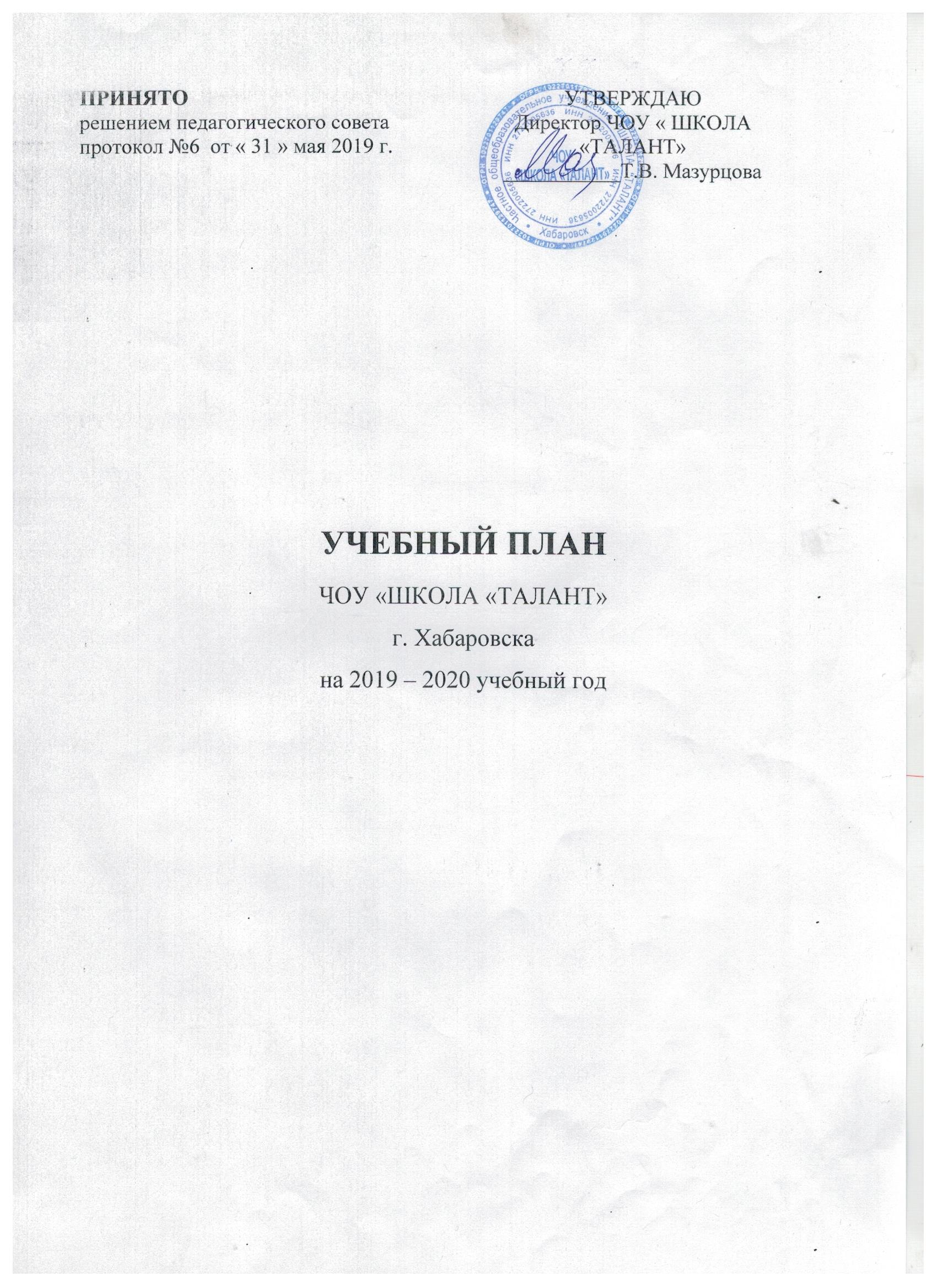 Пояснительная записка к учебному плану ЧОУ « ШКОЛА» ТАЛАНТ» на 2019-2020 учебный годНормативной базой, лежащей в основе разработки учебного плана ЧОУ «ШКОЛА» ТАЛАНТ», являются следующие документы:Федеральный закон от 29.12.2012 N 273-ФЗ "Об образовании в Российской Федерации"( редакция от 02.06.2016, с изменениями и дополнениями, в вступивших в силу  с 01.07.216 г.) Постановление Правительства Российской Федерации от 24.02.2009 №142 «О правилах разработки и утверждения федеральных государственных образовательных стандартов»;Приказ МО РФ от 05.03.04 №1089 «Об утверждении федерального компонента государственного стандарта образования»;Приказ от 22 сентября 2011 г. № 2357 «О внесении изменений в федеральный государственный образовательный стандарт начального общего образования, утверждённый приказом Министерства образования и науки Российской Федерации от 06 октября 2009 г. № 373»; Постановление об утверждении СанПиН 2.4.2.2821-10 «Санитарно-эпидемиологические требования к условиям и организации обучения в общеобразовательных учреждениях» от29.12.2010 №189 с Изменениями № 3. Федеральный перечень учебников, рекомендованных  к использованию при реализации имеющих государственную аккредитацию образовательных программ начального общего, основного общего, среднего общего образования, утвержденного приказом Минпросвещения России от 28.12.2018 г. № 345; Письмо Министерства образования и науки Российской Федерации от 08.10.2010г. №ИК-1494/19 «О введении третьего часа физической культуры»;Письмо  Минобрнауки России от 25.05.2015 г. № 08-761 «Об изучении предметных областей «Основы религиозных культур и светской этики» и «Основы духовно-нравственной культуры народов России»; Письмом Минобрнауки России от 09.10.2017 г. № ТС-945/08 «О реализации прав граждан на получении образования на родном языке»; Письмо Департамента государственной политике в сфере общего образования от 20.12.2018 г. № 03-510 «Рекомендации по применению норм законодательства в части обеспечения возможности получения образования на родных языках из числа языков народов Российской Федерации, изучения государственных языков республик Российской Федерации, родных языков из числа языков народов Российской Федерации, в том числе русского как родного»;Приказ МО РФ от 06.10.2009 №373 «Об утверждении и введении в действие федерального государственного образовательного стандарта начального общего образования» (зарегистрирован в Минюст России от 22.12.2009 №15785);Письмо Министерства образования и науки Российской Федерации от 08.10.2010г. №ИК-1494/19 «О введении третьего часа физической культуры»;Приказ Министерства образования и науки Российской Федерации от 07.06.2017 г. № 506 «О внесении изменений в федеральный компонент государственных образовательных стандартов начального общего, основного общего и среднего общего образования, утвержденный приказом Министерства образования Российской Федерации от 5 марта 2004 г. № 1089»;Письмо Минобрнауки России от 25.05.2015 г. № 08-761 «Об изучении предметных областей «Основы религиозных культур и светской этики» и «Основы духовно-нравственной культуры народов России»;Федеральный компонент государственного стандарта общего образования, утвержденным приказом МО РФ «Об утверждении федерального компонента государственных стандартов начального общего, основного общего и среднего (полного) общего образования» от 05.03.2004 г. № 1089;  Изменения в федеральный компонент государственного стандартов начального общего, основного общего и среднего (полного) общего образования, утвержденный приказом Министерства образования Российской Федерации от 05.03.2004 г. № 1089; (приказ Минобрнауки России № 506 от 07.06.2017 г.)  Федеральный  базисный учебный план  для образовательных учреждений РФ, утвержденным приказом МО РФ от 09.03.2004 г. № 1312 «Об утверждении федерального учебного плана и примерных учебных планов для общеобразовательных учреждений Российской Федерации, реализующих программы общего образования»;Постановление Правительства Российской Федерации от 24.02.2009 №142 «О правилах разработки и утверждения федеральных государственных образовательных стандартов»; Приказ Минобрнауки России от 31.01. 2012 г. №69 «О внесении изменений в федеральный компонент государственных образовательных стандартов начального общего, основного общего и среднего (полного) общего образования, утверждённый приказом Минобрнауки России от 05 марта 2004 г. №1089»;Приказ МО РФ от 30.08.10 № 889 о внесении изменений в федеральный базисный учебный план и примерные учебные планы для образовательных учреждений Российской Федерации, реализующих программы общего образования, утверждённые Приказом МО РФ от 09.03.04 №1312  «Об утверждении федерального базисного учебного плана для общеобразовательных учреждений Российской Федерации, реализующих программы общего образования»; Приказ МО РФ от 17 декабря 2010 г. № 1897 «Об утверждении федерального государственного образовательного стандарта основного общего образования»;Приказ МО РФ от 03.06.11 № 1994 о внесении изменений в федеральный базисный учебный план и примерные учебные планы для образовательных учреждений Российской Федерации, реализующих программы общего образования, утверждённые приказом Министерства образования Российской Федерации от 9 марта 2004г. № 1312;Письмо Департамента общего образования Министерства образования и науки РФ от 12 мая 2011 года № 03-296 «Об организации внеурочной деятельности при введении федерального государственного образовательного стандарта общего образования»;Примерных программ по предметамУстава ЧОУ « ШКОЛА» ТАЛАНТ»          Учебный план ЧОУ «ШКОЛА»ТАЛАНТ» г. Хабаровска, является важнейшим нормативным документом по введению и реализации федеральных государственных образовательных стандартов общего образования в действие, определяет максимальный объём учебной нагрузки обучающихся, определяет ( регламентирует) перечень учебных предметов , курсов, направлений внеурочной деятельности и время отводимое на их освоение и организацию; распределяет        Учебные предметы , распределяет учебные предметы , курсы и направления внеурочной деятельности по классам и учебным годам.Учебный план ЧОУ«ШКОЛА»ТАЛАНТ» сформирован с целью реализации основной образовательной программы начального, основного, среднего общего образования ЧОУ «ШКОЛА»ТАЛАНТ», разработанной в соответствии с требованиями федерального государственного образовательного стандарта начального, основного образования нового поколения и федерального базисного учебного плана 2004 года.       Учебный план способствует совершенствованию образовательного процесса, повышению качества обучения школьников, реализации принципов вариативности и преемственности.       Реализация учебного плана при получении начального, основного, среднего общего образования  направленна на формирование : - учебной деятельности, как системы учебных и познавательных мотивов, умения принимать, сохранять, реализовывать учебные цели , умение планировать, контролировать и оценивать учебные действия и результат;- универсальных учебных действий;- познавательной мотивации и интересов обучающихся, их готовности и способности к сотрудничеству и совместной деятельности ученика и учителем и одноклассниками, основы нравственного поведения, определяющего отношения личности с обществом и окружающими людьми.                                      Структура учебного планаУчебный план состоит из обязательной части, части формируемой участниками образовательных отношений и планом внеурочной деятельности.Обязательная часть учебного плана определяет состав учебных предметов, обязательных предметных областей, и учебное время, отводимое на их изучение по классам годам обучения).    Часть учебного плана, формируемая участниками образовательных отношений, определяет время, отводимое на изучение содержания образования, обеспечивающего реализацию интересов и потребностей обучающихся, их родителей (законных представителей), педагогического коллектива организации.  Время, отводимое на данную часть учебного плана, может быть использовано на:  -увеличение учебных часов , предусмотренных на изучение отдельных учебных предметов обязательной части; - введение специально разработанных учебных курсов, обеспечивающие интересы и потребности участников образовательных отношений;                         Общая характеристика учебного планаВ 2019-2020  учебном году учебный план будет реализовываться:на первой ступени образования –  в 1,2,3,4 классах по ФГОС;на второй ступени образования –  в 5,6,7,8,9 классах по ФГОСна третьей ступени образования – в 10,11 классах по ФКГОС.Продолжительность урока в 1-11  классе 40 минут. Продолжительность учебного года в 1 классе – 33 учебные недели,  во 2-8, 10 классах – 35 учебных недель. В 9, 11 классах - учебный год заканчивается в соответствии с расписанием экзаменов государственной итоговой аттестации - 34 учебные недели. Режим работы – пятидневная учебная неделя для учащихся  1-11 классов. Содержание образования распределено по ступеням следующим образом:I ступень обучения (начальная школа)     Учебный план 1-4  классов  рассчитан на пятидневную рабочую неделю, классы работают по  учебно-методическому комплекту «Школа России».      Образовательная часть учебного плана предполагает 9 обязательных предметных областей: русский язык и литературное чтение, родной язык и литературное чтение на родном языке, иностранный язык, математика и информатика, обществознание и естествознание, искусство, технология , физическая культура, основы религиозных культур и светской этики.Предметная область «Русский язык и литературное чтение» представлена предметами « Русский язык», «Литературное чтение».    Учебный  предмет «Русский язык» изучается с 1-4 класс. На данный курс отводится 5 часов в неделю. Курс направлен на развитие речи, мышления, способности выбирать средства языка в соответствии с условиями общения, на воспитание познавательного интереса к слову, совершенствовать свою речь. Формируются первоначальные представления о русском языке как о государственном языке Российской Федерации, как средстве общения людей разных национальностей, формирование первоначальных представлений о единстве и многообразии языкового и культурного пространства России. Учебный предмет « Литературное чтение» изучается с 1- 4 класс, на данный курс отводится  4 часа в неделю. Данный курс направлен на формирование и совершенствование всех видов речевой деятельности младшего школьника, на знакомство с богатым миром отечественной и зарубежной литературы, на развитие нравственных и эстетических чувств учащихся, понимание литературы как явления национальной и мировой культуры, средства сохранения и передачи нравственных  ценностей и традиций.Предметная область «Родной язык и литературное чтение на родном языке» представлена учебными предметами « Родной язык» и « Литературное чтение на родном языке». В ЧОУ « ШКОЛА» ТАЛАНТ» обучение ведется на государственном русском языке, который является родным для большинства обучающихся. При приёме на обучение по образовательной программе НОО родители выбрали обучение на родном русском языке и не предъявили требований к изучению других языков РФ, а так же национальной литературы. Предмет «Родной  язык» растворён в предмете « Русский язык», «Литературное чтение на родном языке» реализуется в рамках  внеурочной деятельности, 1 час в неделю. Обучение по предмету «Родной язык» осуществляется по примерной программе по родному языку авторским коллективом под руководством  Александровой О.М. и др. Обучение по предмету «Литературное чтение на родном языке» осуществляется по авторской программе М.Н. Ходаковской и сборнику «Лукошко».  Предметные  результаты по обязательной предметной области «Родной язык и литературное чтение на родном языке» интегрируются  в  учебных предметах «Русский язык», «Литературное  чтение» и направлены на формирование первоначальных представлений о единстве и многообразии языкового  и культурного пространства России, о языке, как основе национального самосознания. Так как к  данной предметной области нет учебников в Федеральном перечне , то школа за собой оставила право использовать учебные пособия на свой выбор.Предметная область « Иностранный язык» представлена учебным предметом «Иностранный язык». Развитию общеязыковых, коммуникативных универсальных учебных действий способствует изучение курса «Иностранный язык ( английский) со второго класса ( по 2 часа в неделю)  как самостоятельного учебного предмета. Данный курс формирует элементарные коммуникативные  умения в говорении, аудировании, чтение и письмо.Предметная область «Математика и информатика» представлена учебным предметом « Математика». Данный предмет изучается с 1-4  класс по  4 часа в неделю. Изучение математики направленно на формирование первоначальных представлений о математике как части общечеловеческой культуры, на развитие образного и логического мышления, математической речи.Предметная область «Обществознание и естествознание» представлена учебным  предметом « Окружающий мир», на изучение которого с 1-4 класс отводится по 2 часа в неделю. Изучение курса направлено на воспитание любви к природе, понимание своего места в природе и социуме, данный предмет служит теоретической подготовкой по формированию экологической грамотности.Предметная область «Искусство» представлена учебными предметами « Изобразительное искусство» и « Музыка». Изучение предметов проходит с 1-4 класс по 1 часу в неделю. Данные курсы направленны на развитие способности к эмоционально-ценностному восприятию произведений изобразительного и музыкального искусства.Предметная область «Физическая культура» представлена учебным предметом « Физическая культура». Данный курс направлен на укрепление здоровья, содействия гармоническому физическому развитию. На изучение данного предмета с 1-3 класс отводится 3 часа в неделю, в 4 классе- 2 часа в неделю ( 3 час выведен во внеурочную деятельность).Предметная область «Технология»  представлена учебным предметом « Технология» и формирует практико-ориентированную направленность содержания обучения, которая позволяет реализовывать практическое применение знаний, полученных при изучении других предметов, в интеллектуально- практической деятельности ученика. В 1-4 классах на данный предмет отводится 1 час в неделю. В 4 классе вводиться курс « Основы религиозных культур и светской этики», который представлен модулем «Основы мировых религиозных культур» 0,5 часа.Целью комплексного курса ОРКСЭ является формирование у учащихся  мотиваций  к осознанному  нравственному поведению, основанному на знаний и уважений культурных и религиозных традиций многонационального народа России.Выбор модуля, изучаемого в рамках ОРКСЭ, осуществляется родителями ( законными представителями).Современное  методическое обеспечение программ создаёт условия для творческого развития каждого ребенка в зависимости от уровня его подготовленности и индивидуальных потребностей.Учебный план ЧОУ « ШКОЛА» ТАЛАНТ» на 2019-2020 учебный год предполагает выполнение гигиенических требований к условиям обучения в общеобразовательных учреждениях. Учебный план сохраняет в полном объеме содержание образования, являющееся обязательным при получении начального общего образования.  Уровень недельной нагрузки не превышает предельно допустимой.     В соответствии с требованиями Стандарта внеурочная деятельность организуется по направлениям развития личности:      - Духовно-нравственное      -  Социальное       - Общеинтеллектуальное      - Общекультурное       - СпортивноеОрганизация занятий по направлениям раздела «Внеурочная деятельность» является неотъемлемой частью образовательного процесса ЧОУ « ШКОЛА « Талант», которая предоставляет обучающимся возможность выбора широкого спектра занятий, направленных на их развитие. Содержание занятий, предусмотренных как внеурочная деятельность, формируется с учетом пожеланий обучающихся и их родителей (законных представителей) и направлено на реализацию различных форм ее организации, отличных от урочной системы обучения, таких как экскурсии, кружки, секции, круглые столы, конференции, диспуты, школьные научные общества, олимпиады, конкурсы, соревнования, поисковые и научные исследования, общественно-полезная практика.      Внеурочную деятельность представляют в 1-4 классах: «Занимательная математика», литературная гостиная «Лукошко», «Юным умникам и умницам», «Школа безопасности», «Инфознайки», «Уроки нравственности», «Умелые ручки», « Фантазия , «Весёлые нотки».Время, отведенное на внеурочную деятельность, не включается в расчёт допустимой (максимальной) обязательной нагрузки учащихся.                              II ступень обучения (ФГОС: 5 - 9 классы)Основное общее образование	Основное общее образование обеспечивает личностное самоопределение учащихся – формирование нравственных качеств личности, мировоззренческой позиции, гражданской зрелости; готовность к профессиональному выбору, к самостоятельному решению проблем в различных видах и сферах деятельности, к развитию творческих способностей.	Содержание образования на второй ступени  является относительно завершенным и базовым для продолжения обучения в средней (полной) общеобразовательной школе или в учреждении профессионального образования, создает условия для получения обязательного среднего (полного) образования, подготовки учеников к выбору профиля дальнейшего образования, их социального самоопределения и самообразования.	Особое место на ступени основного общего образования принадлежит 5 классам.Содержание обучения в 5-9 классах реализует принцип преемственности с начальной школой, обеспечивает адаптацию учащихся к новым для них условиям и организационным формам обучения, характерным для основной школы. 	Цели общего образования в рамках Федерального государственного образовательного стандарта представляются в виде системы ключевых задач, отражающих основные направления:личностное развитие – развитие индивидуальных нравственных, эмоциональных, эстетических и физических ценностных ориентаций и качеств, а также развитие интеллектуальных качеств личности, овладение методологией познания, стратегиями и способами учения, самообразования и саморегуляции;социальное развитие – воспитание гражданских, демократических и патриотических убеждений, освоение социальных практик, формирование способности и готовности принимать ответственные решения, делать осознанный выбор, сотрудничать и свободно общаться на русском, родном и иностранных языках;общекультурное развитие – освоение основ наук, основ отечественной и мировой культуры.  	Учебный план для 5-9  классов в 2019 – 2020  учебном году реализует общеобразовательные программы, обеспечивает введение в действие и реализацию требований федерального государственного стандарта основного общего образования.	Учебный план составлен с целью дальнейшего совершенствования образовательного процесса, повышения качества обучения школьников, обеспечения вариативности образовательного процесса, сохранения единого образовательного пространства, а также с учётом гигиенических требований, предъявляемых к условиям обучения и воспитания школьников и сохранения их здоровья.	Учебный  план для основного общего  образования  в ЧОУ « ШКОЛА» ТАЛАНТ » предусматривают:-  продолжительность учебного года – 35 недель ( 5-8 классы), 9 класс в соответствии с расписанием экзаменов государственной итоговой аттестации – 34 недели.- продолжительность урока – 40 минут, продолжительность учебной недели 5 дней, с максимально допустимой недельной нагрузкой в 5 классах – не более 29 часов; в 6 классах – не более 30 часов; в 7 классах – не более 32 часов; в 8-9 классах – не более 33 часов.                                    Обязательная образовательная часть.	В целях сохранения единого образовательного пространства и единых требований к уровню подготовки выпускников каждая обязательная образовательная область представлена следующими учебными предметами:3.1 Предметная  область «Русский язык и литература» представлена учебными предметами « Русский язык» и « Литература» . На изучение русского языка  в 5 классе выделяется  5 часов в неделю; в 6 классе  выделяется 6 часов в неделю; в 7 классе выделяется 4 часа в неделю; в 8 классе, в 9 классе  выделяется 3 часа в неделю.  На изучение «Литературы»  в 5,6 классах 3 часа в неделю 7,8 классах отводится по 2  часа в неделю, в 9 классе 3 часа3.2  Предметная  область «Родной  русский язык и родная литература» представлена учебными предметами « Родной язык» и « Родная литература»На изучение «Родного   языка»  в 5-9 классе выделяется  0,5  часов в неделю.На изучение «Родной литературы» выделяется  в 5- 9 классах 0,5 часов в неделю.3.3. Предметная  область «Иностранные языки» представлена учебным предметом  «Иностранный язык» ( английский) - на который  в 5-9  классах  выделяется 3 часа в неделю и вторым  «Иностранным языком ( китайский)- на который выделяется 9 классе - 1 час в неделю.3.3 Предметная  область «Математика и информатика» представлена учебными предметами « Математика», «Алгебра», « Геометрия», «Информатика»Область включает в себя изучение  предмета «Математика» в 5,6 классах в объёме 5 часов в неделю, в 7-9  классах – на изучение предмета «Алгебра» отводится 3 часа, «Геометрия» - 2 часа. На изучение предмета «Информатика » в 7-9  классах отводится по 1 часу в неделю.3.4. Предметная область «Естественно - научные предметы» представлена учебными предметами «Химия», «Биология», «Физика». Преподавание осуществляется по государственным программам и базовым учебникам.  Предмет «Химия» изучается с 8 класса – 2 часа, в 9 класса- 2 часа. . На изучение  предмета «Биологии» отводится в 5- 6 классе- 1 час ; в  7- 9 классах – 2 часа в неделю . На изучение предмета « Физики» в 7,8 классах отводится по 2 часа в неделю, в 9 классе – 3 часа в неделю.3.5. Предметная  область «Общественно – научные предметы» представлена  учебными предметами «История России. Всеобщая история» в 5-8  классах отводится 2 часа в неделю, в 9 классе – 3 часа в неделю.  Учебным предметом «Обществознание», на который  в 5 классе отводится  - 0,5 часов из части , формируемой участниками образовательного процесса, в  6-9  классах – по  1 часу в неделю. Учебным предметом «География», который изучается в 5,6 классе объёме 1 часа в неделю, 7-9  классах -2 часа в неделю.3.6 Предметная область «Основы религиозных культур и светской этики «представлена модулем «Основы мировых религиозных культур» реализуется в 5 классе  - 0,5 часов ( как продолжение курса 4 класса).3.7.Предметная область «Основы духовно-нравственной культуры народов России»  реализуется  в 5 классе , растворена в других предметных областях(обществознание, география, биология, изо.)3.8. Предметная  область «Искусство» представлена предметами «Изобразительное искусство» и  «Музыка». Данные предметы реализуют  одночасовые курсы в 5-8 классах.3.9. Предметная  область «Технология» представлена учебным предметом «Технология» , который  реализуется в 5,6,7 классах по 2 часа в неделю, в 8 классе 1 час в неделю в рамках следующих направлений (обслуживающий труд и технический труд)3.10. Предметная область «Физическая культура и основы безопасности жизнедеятельности» представлена  учебными предметами « Физическая культура» и « Основы безопасности жизнедеятельности» Предмет  «Физическая культура» в 5-8 классах ведётся как обязательный самостоятельный курс с объёмом учебной нагрузки 3 часа в неделю, в 9 классе – 2 часа в неделю (согласно п. 10.20 СанПиН 2.4.2.2821-10. во избежание перегрузки обучающихся часы физической культуры могут быть реализованы не только в урочной, но и во внеурочной деятельности школьников). Предмет «Основы безопасности жизнедеятельности» ведётся в 8- 9 классе по 1 часу в неделю. ; в 5-6 классах изучение этого курса осуществляется через межпредметные связи, при рассмотрении близких по содержанию тем на уроках биологии, обществознания, физической культуры, что способствует формированию у обучающихся системных учебных действий по обеспечению собственного здоровья и безопасности в среде обитания.        Цель внеурочной деятельности – создание условий для реализации детьми и подростками своих потребностей, интересов, способностей в тех областях познавательной, социальной, культурной жизнедеятельности, которые не могут быть реализованы в процессе учебных занятий и в рамках основных образовательных дисциплин. Задачи внеурочной деятельности: 1) расширение общекультурного кругозора; 2) формирование позитивного восприятия ценностей общего образования и более успешного освоения его содержания; 3) включение в личностно-значимые творческие виды деятельности; 4) формирование нравственных, духовных, эстетических ценностей; 5) участие в общественно-значимых делах; 6) помощь в определении способностей к тем или иным видам деятельности (художественной, спортивной, технической и др.) и содействие в их реализации в творческих объединениях дополнительного образования; 7) создание пространства межличностного общения. 	Содержание занятий, предусмотренных в рамках внеурочной деятельности, формируется с учётом пожеланий обучающихся и их родителей (законных представителей) и реализуется посредством различных форм организации отличных от урочной системы обучения, таких как экскурсии, кружки, секции, круглые столы, конференции, диспуты, школьные научные общества, олимпиады, конкурсы, соревнования, поисковые и научные исследования. В соответствии с требованиями Стандарта внеурочная деятельность организуется по направлениям развития личности: духовно- нравственному, социальному, общеинтеллектуальному, общекультурному,спортивно-оздоровительному.ДУХОВНО-НРАВСТВЕННОЕ НАПРАВЛЕНИЕ. 	Цель направления: обеспечение духовно-нравственного развития обучающихся в единстве урочной, внеурочной и внешкольной деятельности, в совместной педагогической работе образовательного учреждения, семьи и других институтов общества. 	В основу работы по данному направлению положены ключевые воспитательные задачи, базовые национальные ценности российского общества. Основными задачами являются: воспитание нравственного, ответственного, инициативного и компетентного гражданина России; последовательное расширение и укрепление ценностно-смысловой сферы личности. 	Данное направление реализуется проведением круглых столов,  экскурсии, конкурсы, олимпиады, праздники, защита проектов, их авторская демонстрация (1 раз в четверть). СОЦИАЛЬНОЕ НАПРАВЛЕНИЕ. 	Предназначение названного направления заключается в активизации внутренних резервов обучающихся, способствующих успешному освоению нового социального опыта обучающихся основного общего образования, в формировании социальных, коммуникативных компетенций, необходимых для эффективного взаимодействия в социуме. Основными задачами являются: формирование способности обучающегося сознательно выстраивать и оценивать отношения в социуме; становление гуманистических и демократических ценностных ориентаций; - формирование основы культуры межэтнического общения; формирование отношения к семье как к основе российского общества;воспитание у пятиклассников почтительного отношения к родителям, осознанного, заботливого отношения к старшему поколению. 	Данное направление реализуется программами внеурочной деятельности: « Говорим и пишем правильно»  9 класс – 1 час в неделю, « Школа безопасности» 7 класс – 1 час в неделю.ОБЩЕИНТЕЛЛЕКТУАЛЬНОЕ НАПРАВЛЕНИЕ. 	Данное направление призвано обеспечить достижения планируемых результатов освоения образовательной программы основного общего образования. Основными задачами являются:формирование навыков научно-интеллектуального труда;развитие культуры логического и алгоритмического мышления, воображения;формирование первоначального опыта практической преобразовательной деятельности;овладение навыками универсальных учебных действий у обучающихся 5,6-х классов. 	Данное направление реализуется программами внеурочной деятельности: « Реальная математика» - 9 класс - 2 часа в неделю, «Математика в вопросах и ответах» - 8 класс -1 час в неделю .« Наглядная геометрия» - 5-7 класс – 1 час в неделю.  « Физика в задачах»  - 9 класс ( 1 час в неделю).По итогам работы в данном направлении проводятся конкурсы, олимпиады, защита проектов и их демонстрация (1 раз в четверть, 1 раз в полугодие). ОБЩЕКУЛЬТУРНОЕ НАПРАВЛЕНИЕ. 	Воспитание способности к духовному развитию, нравственному самосовершенствованию, формированию ценностных ориентаций, развитие общей культуры, знакомство с общечеловеческими ценностями отечественной культуры, нравственно-этическими ценностями многонационального народа России и народов других стран – цель направления. Основными задачами являются: формирование ценностных ориентаций общечеловеческого содержания; становление активной жизненной позиции; воспитание основ правовой, эстетической, физической и экологической культуры. 	Данное направление реализуется программами внеурочной деятельности: «Юный чертёжник» (5,6,7 классы по 1 часу в неделю).По итогам работы в данном направлении проводятся  выставки, защита проектов и их демонстрация (1 раз в четверть).СПОРТИВНО-ОЗДОРОВИТЕЛЬНОЕ НАПРАВЛЕНИЕ. 	Целесообразность данного направления заключается в формировании знаний, установок, личностных ориентиров и норм поведения, обеспечивающих сохранение и укрепление физического, психологического и социального здоровья обучающихся 5-9 классов как одной из ценностных составляющих, способствующих познавательному и эмоциональному развитию ребёнка, достижению планируемых результатов освоения образовательной программы основного общего образования. Основные задачи: формирование культуры здорового и безопасного образа жизни;использование оптимальных двигательных режимов для детей с учётом их возрастных, психологических и иных особенностей; развитие потребности в занятиях физической культурой и спортом. 	Данное направление	представлено  в 9 классе - 1 час «Подвижные игры», в 5-8 классах- спортивными  конкурсами, смотрами, соревнованиями, показательными выступлениями, Дни здоровья (2  раза в год).	План внеурочной деятельности на 2019/2020 учебный год создаёт условия для повышения качества образования, обеспечивает развитие личности обучающихся, способствует самоопределению обучающихся в выборе профиля обучения с учётом возможностей педагогического коллектива. III ступень обучения (ФКГОС: 10-11 классы).         Учебный план для 10-11 классов формируется на основе Федерального базисного учебного плана и Примерных учебных планов для образовательных учреждений Российской Федерации, реализующих программы общего образования, утвержденных приказом Министерства образования Российской Федерации от 09.03.2004 N 1312 (в редакции приказов от 03.06.2011г. No1994, от 01.02.2012 N 74).          Обучение в 10-11 классах в ЧОУ «ШКОЛА»ТАЛАНТ»  организовано по одному направлению: универсальное (не профильное) обучение на базовом уровне.       Федеральный компонент учебного плана представлен учебными предметами:«Русский язык» - изучается 1 час в неделю,  «Литература» - изучается 3 часа в неделю, «Иностранный (английский) язык» -  изучается 3 часа в неделю, «Математика» - изучается  5  часов в неделю; «Информатика и ИКТ» - изучается 1 час в неделю; «История» - изучается  2 часа в неделю, «Обществознание  (включая экономику и право)» - изучается 2 часа в неделю; «География» - изучается 1 час в неделю; «Физика» - изучается 2 часа в неделю; «Химия» - изучается  1час в неделю ; «Биология» - изучается 1 час в неделю; «Астрономия» - изучается в 10 классе, 1 час в неделю; «Мировая художественная культура» - изучается 1 час в неделю; «Технология» - изучается 1 час в неделю, «Физическая культура» - изучается 3 часа в неделю, «Основы безопасности жизнедеятельности» -  1 час в неделю.В 2019 – 2020   компонент ОУ представлен элективными курсами в количестве 5  часов в неделю  в 10 классе ( биология-  1 час, математика - 2 часа, русский язык- 1 час, история – 1 час)  и 6 часов в неделю  в 11 классе (обществознание -1час ,  русский язык - 2 часа ,  математика - 1 часа, биология - 1 час, направленными на развитие содержания базовых учебных предметов и обеспечивает удовлетворение познавательных и будущих профессиональных  интересов учащихся. Продолжительность уроков 40 минут, с максимально допустимой недельной нагрузкой не более 34 часов.       Учебный план, построенный на нормативной базе федерального и регионального уровней в соответствии с целями и задачами образовательных программ, удовлетворяет требованиям: целостности и полноты, преемственности и направленности на развитие личности обучаемого, на использование интеграции в отечественную и мировую культуру, науку и педагогическую практику. Реализация данного учебного плана предоставляет возможность получения стандарта образования всеми учащимися, позволяет достигнуть целей образовательной программы школы, удовлетворить социальный заказ родителей, образовательные запросы и познавательные интересы учащихся.Зам. директора по УВР                                                            Н.В. Рычина                      Учебный план частного общеобразовательного учреждения « ШКОЛА «ТАЛАНТ»г. Хабаровска на 2019/2020 учебный год1-4 классы                                                    5-дневная учебная неделя                               Учебный план внеурочной деятельностичастного общеобразовательного учреждения « ШКОЛА «ТАЛАНТ»на 2019 – 2020 учебный год5-дневная учебная неделя1 – 4 классы                                      Учебный план ЧОУ « ШКОЛА « ТАЛАНТ»для  5-9  классов, реализующих федеральный государственный образовательный стандарт основного общего образованияв 2019 – 2020 учебном году   План внеурочной деятельностидля  5 - 9  классов, реализующих федеральный государственный образовательный стандарт основного общего образованияв 2019 – 2020 учебном году                          УЧЕБНЫЙ ПЛАН  ЧОУ « ШКОЛА «ТАЛАНТ» по ФКГОС для                 10-11 классов   на 2019-2020 учебный год (5  дневная рабочая неделя)                                          Элективные курсы на 2019-2020  учебный  годПредметные областиУчебные предметыКоличество часов в неделюКоличество часов в неделюКоличество часов в неделюКоличество часов в неделюПредметные областиКлассы I234Русский язык и литературное чтение Русский язык5555Русский язык и литературное чтение Литературное чтение4444Родной язык и литературное чтение на родном языке *  Родной язык ----Родной язык и литературное чтение на родном языке* Литературное чтение на родном языке----Иностранный языкИностранный язык (английский)-222Математика и информатикаМатематика4444Обществознание и естествознаниеОкружающий мир2224Основы религиозных  культур  и светской этикиОсновы религиозных  культур и светской этики ---0/1ИскусствоМузыка1111ИскусствоИзобразительное искусство1111ТехнологияТехнология1111Физическая культураФизическая культура3333/2ИТОГО21232323Часть, формируемая участниками образовательного процессаМаксимально допустимая недельная нагрузка21232323Внеурочная деятельность (кружки, секции, проектная деятельность и др.)7667НаправленияФормыКоличествочасов в неделюКоличествочасов в неделюКоличествочасов в неделюКоличествочасов в неделюНаправленияФормы1 класс2 класс3 класс4 класс1. Духовно-нравственное1.Уроки нравственности2. Литературная гостиная «Лукошко»3.Фантазия      1      111      -      1     -12. Социальное1. Мастерская речевого творчества2. Школа безопасности111113. Общеинтеллектуальное1. Умники и умницы2. Инфознайки     1     -       1-     1     1      1      14. Общекультурное1. Кружок «Умелые руки»2.«Весёлые нотки»1111111      14.Спортивно- оздоровительное1. « Подвижные игры».1Итого7667Предметные областиУчебныепредметы                      КлассыКоличество часов в неделюКоличество часов в неделюКоличество часов в неделюКоличество часов в неделюКоличество часов в неделюПредметные областиУчебныепредметы                      КлассыVVIVIIVIII  IXОбязательная частьОбязательная частьОбязательная частьОбязательная частьОбязательная частьОбязательная частьРусский язык и литератураРусский язык56433Русский язык и литератураЛитература 33223Родной язык и родная литератураРодной язык 0,50,50,50,50,5Родной язык и родная литератураРодная литература 0,50,50,50,50,5Иностранные языкиИностранный язык (английский)33333Иностранные языки Второй иностранный язык ( китайский)----1Математика и информатикаМатематика 55Математика и информатикаАлгебра --333Математика и информатикаГеометрия --222Математика и информатикаИнформатика --111Общественно – научные предметыИстория России. Всеобщая история.22223Общественно – научные предметыОбществознание 1111Общественно – научные предметыГеография 11222Основы религиозной культуры и светской этики.Основы религиозной культуры и светской этики.1/0----Основы духовно-нравственной культуры народов России.*Основы духовно-нравственной культуры народов России.-----Естественно - научные предметыФизика --223Естественно - научные предметыХимия ---22Естественно - научные предметыБиология 11222Искусство Музыка 1111-Искусство Изобразительное искусство 1111-Технология Технология 2221-Физическая культура и основы безопасности жизнедеятельностиОБЖ---11Физическая культура и основы безопасности жизнедеятельностиФизическая культура33332ИтогоИтого28,530323333Часть, формируемая участниками образовательного процесса при 5-дневной учебной неделеЧасть, формируемая участниками образовательного процесса при 5-дневной учебной неделе0/1Максимально допустимая недельная нагрузка при 5-дневной учебной неделеМаксимально допустимая недельная нагрузка при 5-дневной учебной неделе2930323333Внеурочная деятельностьВнеурочная деятельностьКоличество часов в неделюКоличество часов в неделюКоличество часов в неделюКоличество часов в неделюНаправления развития личностиФормы организации внеурочной деятельности VVIVIIVIIIIXДуховно-нравственное  Круглый стол11111Социальное  1.Говорим и пишем правильно.2.Школа безопасности.11Общеинтеллектуальное  1.Реальная математика3.Наглядная   геометрия 4.Физика в задачах5. Математика в вопросах и ответах. 1         1    1    1     2     1  Общекультурное  1.Юный чертёжник 111Спортивное1.Подвижные игры1Проектная деятельностьЭкскурсии, презентации1111Индивидуальная проектная деятельность.1Профориентационная работаИнформационные  курсы0,50,5ИТОГО:4        4     5        3     8Учебные предметыКоличество часов в неделюКоличество часов в неделюУчебные предметы10 класс ( универсальный )11 класс( универсальный)Русский язык11Литература33Иностранный язык (английский язык)33Математика55Информатика и ИКТ11История 22 Обществознание ( включая экономику и право)2                  2География11Биология11Химия11Физика22Астрономия1-МХК11Физическая культура33Основы безопасности жизнедеятельности11Технология11Итого:                29                     28Компонент образовательного учреждения 56Биология (элективный курс)11Математика (элективный курс )22Обществознание (элективный курс)-1История ( элективный курс)1-Русский язык (элективный курс)12Итого:3434Максимально допустимая недельная нагрузка при 5-дневной учебной неделе3434Название предметовКлассКол-вочасов в неделюНазваниекурсаАвторУчительРусский язык101«Говорим и пишем правильно»С. Войтас, Н. ОкоповаМаксименко Н.В.Русский язык112«Говорим и пишем правильно»С. Войтас,Н. ОкоповаМаксименко Н.В.Математика102«Практикум по алгебре и начала анализа»« Практикум по решению стереометрических задач»          М.В. ЕремееваПотеряйкина О.Н.Математика112«Практикум по алгебре и начала анализа»« Практикум по решению стереометрических задач»М.В. ЕремееваПотеряйкина О.Н.Обществознание 111« Познавательные и логические задания – задачи по обществознанию »М.В.СамсоновХликова И.Ю.          История 101« История России  в лицах»Л.Н.ПархоменкоХликова И.Ю.Биология 10, 112« Систематизация знаний в рамках подготовки к ЕГЭ»В.В.ПасечникЗаболотина Л.Г.